Доклад на ШМОучителя русского языка и литературы Гундарёвой Н. А. «Использование диалоговых технологий на уроках русского языка и литературы».Будучи учителем русского языка, я осознаю важность диалога на уроках. Без диалога нельзя представить урока. Психологи уже давно пришли к выводу, что самая большая ценность в мире – это человеческое общение и иногда, чтобы вылечить больного, не нужно лекарств – достаточно лишь подобрать общество или слово. Сила слов, точность слов, их убедительность – основа хорошего урока.Выготский считает, что диалог является главным инструментом обучения. Понятие  «диалог»  рассматривается  широко.  В  языкознании -  это  разговор  двух  или  нескольких  лиц.  В  педагогике  -  «разновидность  языка,  которая  реализуется  в  процессе  непосредственного  общения  между  собеседниками  и  состоит  из  последовательного  чередования  стимулирующих  реплик». Главным «действующим лицом» урока теперь является не учитель, а ученик. Что  же  такое  учебный  диалог  для  учителя  и  ученика? Для  учителя  диалог  на  уроке  —  это уникальный  способ  соприкоснуться  с  размышлениями  ученика.  Для развития личности ученика диалог – это особая среда, в которой учащиеся чувствуют себя раскрепощено и комфортно, в дружественной, принимающей атмосфере учащиеся обогащают друг друга новыми мыслями, раскрывают свой творческий потенциал, личностно развиваются;  это коммуникативная атмосфера, которая помогает ученику развивать интеллектуальные и эмоциональные свойства личности, усвоение нового материала при этом происходит, не только вследствие запоминания, но и потому что в ходе общения затрагиваются личностные смыслы; это форма взаимодействия, позволяющая искать истину вместе. С обеих сторон проявляются важнейшие формы человеческих отношений: взаимоуважение, взаимообогащение, сопереживание, сотворчество. Ученый Мерсер выделяет 3 вида бесед: беседа-дебаты, кумулятивная беседа  и исследовательская беседа. Я выбираю исследовательскую беседу, для которой  характерно следующее:- Каждый предлагает уместную информацию.- Идеи каждого расцениваются как полезные, но проходят тщательную оценку.- Участники задают друг другу вопросы.- Участники спрашивают и обосновывают то, что сказано; таким образом, обоснование «прослеживается» в беседе.- Участники группы стремятся достичь согласия (хотя важен не факт достижения согласия, а стремление к нему).Урок нужно построить так, чтобы диалоговое обучение длилось от начала до конца урока.Этапы проблемного диалога традиционны:1) формулирование проблемного вопроса;2) выдвижение гипотез, предположений о путях решения проблемы, обоснование путей решения;3) доказательства выдвинутых предположений с опорой на текст художественного произведения;4) решение проблемного вопроса, выводы, обобщение результатов.Необходимо учитывать, что не всякий вопрос является проблемным. Проблемный вопрос - это вопрос, требующий анализа. Будет лучше, если он возникнет постепенно, если учащиеся придут к нему сами. Проблемный вопрос предполагает неоднозначность ответов, часто выступает в форме противоречия, поэтому становится увлекательной задачей для учеников, стремящихся доказать свою точку зрения, оспаривая другие версии. Чтобы решение проблемного вопроса развернулось в дискуссию, он должен быть ёмким, охватывать не единичный факт, а широкий круг материала.Приведу несколько примеров использования данной технологии в разных классах на различных темах.Пример урока русского языка в 6 классе по теме «Н и НН в суффиксах имён прилагательных, образованных от существительных». Необходимо, чтобы обучающиеся сформулировали правило написания Н и НН в суффиксах прилагательных, составили опорную схему или таблицу.Создание проблемной ситуации «с удивлением», побуждающий к гипотезам диалог:Учитель: Прочитайте слова (записаны на доске):Осенний, искусственный, экскурсионный, овсяный, репетиционный, ветряной, ответственный; медленный, лебединый; лошадиный, гостиная, соловьиный, змеиный, коренной, торжественный, телефонный; кожаный, общественный, свиной.Учитель: Какими частями речи являются записанные слова?Учащиеся: Прилагательными.Учитель (предъявляет факт): Выделите их суффиксы.Учащиеся выделяют суффиксы, испытывают удивление – возникновение проблемной ситуации.Учитель (побуждает к осознанию противоречия): Что интересного заметили?Учащиеся (осознание противоречия): Среди этих прилагательных есть те, которые имеют в суффиксе Н, а есть те, которые имеют НН.Учитель (побуждение к формулированию проблемы): Какой возникает вопрос?Учащиеся: Почему в одних суффиксах имён прилагательных пишется Н, а в других НН? (Учебная проблема как вопрос).Учитель: Над какой темой будем работать?Учащиеся (формулируют тему урока): Н и НН в суффиксах имён прилагательных.Так на уроке литературы в 9 классе на тему: «Грибоедов – творец одного произведения?» (обобщение знаний по биографии и творчеству художника слова) можно смоделировать учебную ситуацию, при которой в результате исследовательской деятельности учащиеся придут к решению проблемного вопроса: творческий путь писателя от классицизма до тенденций реализма.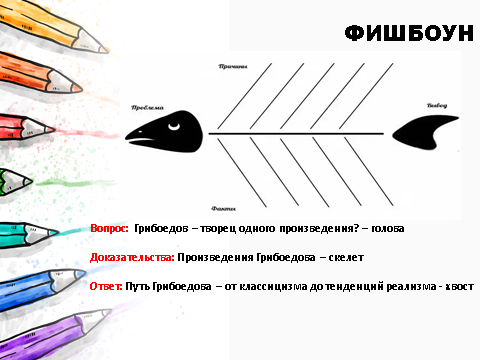 После формулировки проблемы урока начинается основная его часть – коммуникация, общение, диалог. На этом этапе предполагается самостоятельная работа учащихся. При подготовке к уроку учитель должен быть всегда готов к изменениям и коррекции «хода урока» в процессе его проведения, т.к. «сценарий» урока теперь предлагает ученик. Поэтому работая над планом урока, следует продумать применение разных приемов. Например, выдвижение версий, проведение актуализации ранее полученных знаний путем мозгового штурма или выполнения ряда заданий по изученному материалу, составление плана для определения последовательности действий, их направленности, возможных источников информации.Урок русского языка в 5 классе по теме «Склонение имен существительных».Упр. 62 (2) Какое главное задание нужно выполнить? (Вставить безударные гласные в окончания существительных).Как мы должны действовать, чтобы правильно выполнить задание? (Найти слово, с которым связано существительное, задать вопрос, определить падеж, определить склонение существительного. Зная все это, выбираем нужное окончание).На уроке литературы в 7 классе по теме «А.С. Пушкин. «Песнь о вещем Олеге» и её летописный источник. Тема судьбы в балладе» даю опорные карточки с литературоведческим материалом о трех жанрах лирики: поэма, послание, баллада. Изучив содержание, нужно определить жанр «Песни о вещем Олеге».И на следующем этапе (доказательства) учащиеся приводят аргументы, доказывающие принадлежность произведения к балладе: в основу автор положил древнерусское сказание (зачитывают текст древнерусской летописи), в тексте обнаруживаем напряженный сюжет (выразительно читают самый драматический эпизод – змея, выползшая из черепа коня, кусает князя – является кульминацией баллады).На уроках русского языка в 6 классе доказывают принадлежность слова к той или иной части речи, работая с омонимами. Упр.172К какой части речи относятся слова СТЕКЛО, СТРОЙ, ЗАПЕВАЛА, ЗУБРИЛА? Что нужно сделать, чтобы это стало ясно?Но вступать в диалог ученик может не только с учителем, но и с автором произведения, с текстом учебника.На уроке русского языка, посвященному причастному обороту, ученик вступает в диалог с учебным материалом параграфа.В ходе этого диалога устанавливается роль причастия в словосочетании. Причастие может выступать и в качестве главного, и в качестве зависимого слова, может подчинять себе другие слова.Я помогаю сделать вывод, задавая уточняющие вопросы. Мои вопросы зависят от хода мыслей учащегося, являются иногда уточняющими, а иногда – восполняющими.На этапе подведения итогов можно предложить ученикам задать вопросы своим одноклассникам по теме урока или выделить и записать  ключевые  слова  по  теме. Учащиеся 9 класса при обобщении знаний о «Слове о полку Игореве» составили словарный диктант из таких слов:  опечаленный поражением, обращённый к потомкам и современникам, «изронил златое слово», обнажённый меч, калёные стрелы, многократно повторённый вздох “О Русская земля, ты уже за холмом!”, раненые воины, одарённый поэтической интуицией, плач Ярославны, половецкие полки, честолюбие, нетерпение, гордост. «Обучение через диалог» нужно внедрять и прослеживать на каждом уроке, чтобы добиться хороших результатов.